Data _____________						Firma						_______________________________________________DICHIARANO DI IMPEGNARSI IRREVOCABILMENTEin caso di aggiudicazione, a conferire mandato collettivo speciale con rappresentanza all’operatore economico come sopra individuato nella presente offerta economica, qualificato come capogruppo mandatario, il quale stipulerà il contratto in nome e per conto proprio e dell’/gli operatore/i economico/i mandante/i. ()SOTTOSCRIVONO IN SOLIDO L’OFFERTA CHE PRECEDETimbro o intestazione del concorrenteSpett.COMUNE DI CETARA  (SA)Marca da bollo da Euro 16,00Marca da bollo da Euro 16,00Marca da bollo da Euro 16,00il sottoscrittoil sottoscrittoil sottoscritto “ AMPLIAMENTO DI BANCHINE DEL MOLO DI SOTTOFLUTTO E REALIZZAZIONE DI EDIFICIO CONNESSO ALLE ATTIVITA’ DEL SETTORE PESCA NELL’AREA PORTUALE DI CETARA PROGETTO STRALCIO” CUP C21I21000100001 “ AMPLIAMENTO DI BANCHINE DEL MOLO DI SOTTOFLUTTO E REALIZZAZIONE DI EDIFICIO CONNESSO ALLE ATTIVITA’ DEL SETTORE PESCA NELL’AREA PORTUALE DI CETARA PROGETTO STRALCIO” CUP C21I21000100001 “ AMPLIAMENTO DI BANCHINE DEL MOLO DI SOTTOFLUTTO E REALIZZAZIONE DI EDIFICIO CONNESSO ALLE ATTIVITA’ DEL SETTORE PESCA NELL’AREA PORTUALE DI CETARA PROGETTO STRALCIO” CUP C21I21000100001 “ AMPLIAMENTO DI BANCHINE DEL MOLO DI SOTTOFLUTTO E REALIZZAZIONE DI EDIFICIO CONNESSO ALLE ATTIVITA’ DEL SETTORE PESCA NELL’AREA PORTUALE DI CETARA PROGETTO STRALCIO” CUP C21I21000100001 “ AMPLIAMENTO DI BANCHINE DEL MOLO DI SOTTOFLUTTO E REALIZZAZIONE DI EDIFICIO CONNESSO ALLE ATTIVITA’ DEL SETTORE PESCA NELL’AREA PORTUALE DI CETARA PROGETTO STRALCIO” CUP C21I21000100001 “ AMPLIAMENTO DI BANCHINE DEL MOLO DI SOTTOFLUTTO E REALIZZAZIONE DI EDIFICIO CONNESSO ALLE ATTIVITA’ DEL SETTORE PESCA NELL’AREA PORTUALE DI CETARA PROGETTO STRALCIO” CUP C21I21000100001 “ AMPLIAMENTO DI BANCHINE DEL MOLO DI SOTTOFLUTTO E REALIZZAZIONE DI EDIFICIO CONNESSO ALLE ATTIVITA’ DEL SETTORE PESCA NELL’AREA PORTUALE DI CETARA PROGETTO STRALCIO” CUP C21I21000100001 “ AMPLIAMENTO DI BANCHINE DEL MOLO DI SOTTOFLUTTO E REALIZZAZIONE DI EDIFICIO CONNESSO ALLE ATTIVITA’ DEL SETTORE PESCA NELL’AREA PORTUALE DI CETARA PROGETTO STRALCIO” CUP C21I21000100001 “ AMPLIAMENTO DI BANCHINE DEL MOLO DI SOTTOFLUTTO E REALIZZAZIONE DI EDIFICIO CONNESSO ALLE ATTIVITA’ DEL SETTORE PESCA NELL’AREA PORTUALE DI CETARA PROGETTO STRALCIO” CUP C21I21000100001in qualità di  in qualità di  (titolare, legale rappresentante, procuratore, altro)(titolare, legale rappresentante, procuratore, altro)(titolare, legale rappresentante, procuratore, altro)(titolare, legale rappresentante, procuratore, altro)(titolare, legale rappresentante, procuratore, altro)(titolare, legale rappresentante, procuratore, altro)dell’operatore economico offerente:dell’operatore economico offerente:dell’operatore economico offerente:dell’operatore economico offerente:dell’operatore economico offerente:dell’operatore economico offerente:dell’operatore economico offerente:codice fiscale:codice fiscale:codice fiscale:che partecipa alla garache partecipa alla garache partecipa alla garain forma singola;in forma singola;in forma singola;quale capogruppo mandatario del __________________ ()di operatori economici: quale capogruppo mandatario del __________________ ()di operatori economici: quale capogruppo mandatario del __________________ ()di operatori economici: quale capogruppo mandatario del __________________ ()di operatori economici: quale capogruppo mandatario del __________________ ()di operatori economici: quale capogruppo mandatario del __________________ ()di operatori economici: quale capogruppo mandatario del __________________ ()di operatori economici: già costituito con scrittura privata autenticata, come da documentazione / dichiarazione allegata alla domanda; ()già costituito con scrittura privata autenticata, come da documentazione / dichiarazione allegata alla domanda; ()già costituito con scrittura privata autenticata, come da documentazione / dichiarazione allegata alla domanda; ()già costituito con scrittura privata autenticata, come da documentazione / dichiarazione allegata alla domanda; ()da costituirsi, come da atto di impegno irrevocabile ai sensi dell’art.48 del decreto legislativo n. 50 del 2016, allegato agli atti / riportato nel seguito; ()PRESENTA DI PREZZO:PRESENTA DI PREZZO:PRESENTA DI PREZZO:PRESENTA DI PREZZO:PRESENTA DI PREZZO:PRESENTA DI PREZZO:PRESENTA DI PREZZO:PRESENTA DI PREZZO:PRESENTA DI PREZZO:PRESENTA DI PREZZO:PRESENTA DI PREZZO:PRESENTA DI PREZZO:Un ribasso percentuale del ___________ %() (______________________________________________ per cento) ()sull’importo dei lavori posto a base di gara nella misura di euro _________________________________;Un numero di giorni ____________________ in diminuzione  sul tempo massimo di esecuzione di giorni 300.Un ribasso percentuale del ___________ %() (______________________________________________ per cento) ()sull’importo dei lavori posto a base di gara nella misura di euro _________________________________;Un numero di giorni ____________________ in diminuzione  sul tempo massimo di esecuzione di giorni 300.Un ribasso percentuale del ___________ %() (______________________________________________ per cento) ()sull’importo dei lavori posto a base di gara nella misura di euro _________________________________;Un numero di giorni ____________________ in diminuzione  sul tempo massimo di esecuzione di giorni 300.Un ribasso percentuale del ___________ %() (______________________________________________ per cento) ()sull’importo dei lavori posto a base di gara nella misura di euro _________________________________;Un numero di giorni ____________________ in diminuzione  sul tempo massimo di esecuzione di giorni 300.Un ribasso percentuale del ___________ %() (______________________________________________ per cento) ()sull’importo dei lavori posto a base di gara nella misura di euro _________________________________;Un numero di giorni ____________________ in diminuzione  sul tempo massimo di esecuzione di giorni 300.Un ribasso percentuale del ___________ %() (______________________________________________ per cento) ()sull’importo dei lavori posto a base di gara nella misura di euro _________________________________;Un numero di giorni ____________________ in diminuzione  sul tempo massimo di esecuzione di giorni 300.Un ribasso percentuale del ___________ %() (______________________________________________ per cento) ()sull’importo dei lavori posto a base di gara nella misura di euro _________________________________;Un numero di giorni ____________________ in diminuzione  sul tempo massimo di esecuzione di giorni 300.Un ribasso percentuale del ___________ %() (______________________________________________ per cento) ()sull’importo dei lavori posto a base di gara nella misura di euro _________________________________;Un numero di giorni ____________________ in diminuzione  sul tempo massimo di esecuzione di giorni 300.Un ribasso percentuale del ___________ %() (______________________________________________ per cento) ()sull’importo dei lavori posto a base di gara nella misura di euro _________________________________;Un numero di giorni ____________________ in diminuzione  sul tempo massimo di esecuzione di giorni 300.Un ribasso percentuale del ___________ %() (______________________________________________ per cento) ()sull’importo dei lavori posto a base di gara nella misura di euro _________________________________;Un numero di giorni ____________________ in diminuzione  sul tempo massimo di esecuzione di giorni 300.Un ribasso percentuale del ___________ %() (______________________________________________ per cento) ()sull’importo dei lavori posto a base di gara nella misura di euro _________________________________;Un numero di giorni ____________________ in diminuzione  sul tempo massimo di esecuzione di giorni 300.Un ribasso percentuale del ___________ %() (______________________________________________ per cento) ()sull’importo dei lavori posto a base di gara nella misura di euro _________________________________;Un numero di giorni ____________________ in diminuzione  sul tempo massimo di esecuzione di giorni 300.Restano fermi e accettati gli Oneri di sicurezza (OS) di cui all’art. 26, comma 5, del decreto legislativo n. 50 del 2016, all’art. 26, comma 5, del decreto legislativo n. 81 del 2008 e al punto 4.2.4 dell’allegato XV allo stesso decreto, ai quali non è applicato alcun ribasso, nell’importo predeterminato dalla Stazione appaltante in euro ________________________________________.Restano fermi e accettati gli Oneri di sicurezza (OS) di cui all’art. 26, comma 5, del decreto legislativo n. 50 del 2016, all’art. 26, comma 5, del decreto legislativo n. 81 del 2008 e al punto 4.2.4 dell’allegato XV allo stesso decreto, ai quali non è applicato alcun ribasso, nell’importo predeterminato dalla Stazione appaltante in euro ________________________________________.Restano fermi e accettati gli Oneri di sicurezza (OS) di cui all’art. 26, comma 5, del decreto legislativo n. 50 del 2016, all’art. 26, comma 5, del decreto legislativo n. 81 del 2008 e al punto 4.2.4 dell’allegato XV allo stesso decreto, ai quali non è applicato alcun ribasso, nell’importo predeterminato dalla Stazione appaltante in euro ________________________________________.Restano fermi e accettati gli Oneri di sicurezza (OS) di cui all’art. 26, comma 5, del decreto legislativo n. 50 del 2016, all’art. 26, comma 5, del decreto legislativo n. 81 del 2008 e al punto 4.2.4 dell’allegato XV allo stesso decreto, ai quali non è applicato alcun ribasso, nell’importo predeterminato dalla Stazione appaltante in euro ________________________________________.Restano fermi e accettati gli Oneri di sicurezza (OS) di cui all’art. 26, comma 5, del decreto legislativo n. 50 del 2016, all’art. 26, comma 5, del decreto legislativo n. 81 del 2008 e al punto 4.2.4 dell’allegato XV allo stesso decreto, ai quali non è applicato alcun ribasso, nell’importo predeterminato dalla Stazione appaltante in euro ________________________________________.Restano fermi e accettati gli Oneri di sicurezza (OS) di cui all’art. 26, comma 5, del decreto legislativo n. 50 del 2016, all’art. 26, comma 5, del decreto legislativo n. 81 del 2008 e al punto 4.2.4 dell’allegato XV allo stesso decreto, ai quali non è applicato alcun ribasso, nell’importo predeterminato dalla Stazione appaltante in euro ________________________________________.Restano fermi e accettati gli Oneri di sicurezza (OS) di cui all’art. 26, comma 5, del decreto legislativo n. 50 del 2016, all’art. 26, comma 5, del decreto legislativo n. 81 del 2008 e al punto 4.2.4 dell’allegato XV allo stesso decreto, ai quali non è applicato alcun ribasso, nell’importo predeterminato dalla Stazione appaltante in euro ________________________________________.Restano fermi e accettati gli Oneri di sicurezza (OS) di cui all’art. 26, comma 5, del decreto legislativo n. 50 del 2016, all’art. 26, comma 5, del decreto legislativo n. 81 del 2008 e al punto 4.2.4 dell’allegato XV allo stesso decreto, ai quali non è applicato alcun ribasso, nell’importo predeterminato dalla Stazione appaltante in euro ________________________________________.Restano fermi e accettati gli Oneri di sicurezza (OS) di cui all’art. 26, comma 5, del decreto legislativo n. 50 del 2016, all’art. 26, comma 5, del decreto legislativo n. 81 del 2008 e al punto 4.2.4 dell’allegato XV allo stesso decreto, ai quali non è applicato alcun ribasso, nell’importo predeterminato dalla Stazione appaltante in euro ________________________________________.Restano fermi e accettati gli Oneri di sicurezza (OS) di cui all’art. 26, comma 5, del decreto legislativo n. 50 del 2016, all’art. 26, comma 5, del decreto legislativo n. 81 del 2008 e al punto 4.2.4 dell’allegato XV allo stesso decreto, ai quali non è applicato alcun ribasso, nell’importo predeterminato dalla Stazione appaltante in euro ________________________________________.Restano fermi e accettati gli Oneri di sicurezza (OS) di cui all’art. 26, comma 5, del decreto legislativo n. 50 del 2016, all’art. 26, comma 5, del decreto legislativo n. 81 del 2008 e al punto 4.2.4 dell’allegato XV allo stesso decreto, ai quali non è applicato alcun ribasso, nell’importo predeterminato dalla Stazione appaltante in euro ________________________________________.Restano fermi e accettati gli Oneri di sicurezza (OS) di cui all’art. 26, comma 5, del decreto legislativo n. 50 del 2016, all’art. 26, comma 5, del decreto legislativo n. 81 del 2008 e al punto 4.2.4 dell’allegato XV allo stesso decreto, ai quali non è applicato alcun ribasso, nell’importo predeterminato dalla Stazione appaltante in euro ________________________________________.a)	di aver tenuto conto delle eventuali discordanze nelle indicazioni qualitative e quantitative delle voci rilevabili dal computo metrico estimativo nella formulazione dell’offerta, che, riferita all’esecuzione dei lavori secondo gli elaborati progettuali posti a base di gara, resta comunque fissa ed invariabile avendo controllato le voci e le quantità attraverso l'esame degli elaborati progettuali e pertanto di aver formulato l’offerta tenendo conto di voci e relative quantità che ritiene eccedenti o mancanti;a)	di aver tenuto conto delle eventuali discordanze nelle indicazioni qualitative e quantitative delle voci rilevabili dal computo metrico estimativo nella formulazione dell’offerta, che, riferita all’esecuzione dei lavori secondo gli elaborati progettuali posti a base di gara, resta comunque fissa ed invariabile avendo controllato le voci e le quantità attraverso l'esame degli elaborati progettuali e pertanto di aver formulato l’offerta tenendo conto di voci e relative quantità che ritiene eccedenti o mancanti;a)	di aver tenuto conto delle eventuali discordanze nelle indicazioni qualitative e quantitative delle voci rilevabili dal computo metrico estimativo nella formulazione dell’offerta, che, riferita all’esecuzione dei lavori secondo gli elaborati progettuali posti a base di gara, resta comunque fissa ed invariabile avendo controllato le voci e le quantità attraverso l'esame degli elaborati progettuali e pertanto di aver formulato l’offerta tenendo conto di voci e relative quantità che ritiene eccedenti o mancanti;a)	di aver tenuto conto delle eventuali discordanze nelle indicazioni qualitative e quantitative delle voci rilevabili dal computo metrico estimativo nella formulazione dell’offerta, che, riferita all’esecuzione dei lavori secondo gli elaborati progettuali posti a base di gara, resta comunque fissa ed invariabile avendo controllato le voci e le quantità attraverso l'esame degli elaborati progettuali e pertanto di aver formulato l’offerta tenendo conto di voci e relative quantità che ritiene eccedenti o mancanti;a)	di aver tenuto conto delle eventuali discordanze nelle indicazioni qualitative e quantitative delle voci rilevabili dal computo metrico estimativo nella formulazione dell’offerta, che, riferita all’esecuzione dei lavori secondo gli elaborati progettuali posti a base di gara, resta comunque fissa ed invariabile avendo controllato le voci e le quantità attraverso l'esame degli elaborati progettuali e pertanto di aver formulato l’offerta tenendo conto di voci e relative quantità che ritiene eccedenti o mancanti;a)	di aver tenuto conto delle eventuali discordanze nelle indicazioni qualitative e quantitative delle voci rilevabili dal computo metrico estimativo nella formulazione dell’offerta, che, riferita all’esecuzione dei lavori secondo gli elaborati progettuali posti a base di gara, resta comunque fissa ed invariabile avendo controllato le voci e le quantità attraverso l'esame degli elaborati progettuali e pertanto di aver formulato l’offerta tenendo conto di voci e relative quantità che ritiene eccedenti o mancanti;a)	di aver tenuto conto delle eventuali discordanze nelle indicazioni qualitative e quantitative delle voci rilevabili dal computo metrico estimativo nella formulazione dell’offerta, che, riferita all’esecuzione dei lavori secondo gli elaborati progettuali posti a base di gara, resta comunque fissa ed invariabile avendo controllato le voci e le quantità attraverso l'esame degli elaborati progettuali e pertanto di aver formulato l’offerta tenendo conto di voci e relative quantità che ritiene eccedenti o mancanti;a)	di aver tenuto conto delle eventuali discordanze nelle indicazioni qualitative e quantitative delle voci rilevabili dal computo metrico estimativo nella formulazione dell’offerta, che, riferita all’esecuzione dei lavori secondo gli elaborati progettuali posti a base di gara, resta comunque fissa ed invariabile avendo controllato le voci e le quantità attraverso l'esame degli elaborati progettuali e pertanto di aver formulato l’offerta tenendo conto di voci e relative quantità che ritiene eccedenti o mancanti;a)	di aver tenuto conto delle eventuali discordanze nelle indicazioni qualitative e quantitative delle voci rilevabili dal computo metrico estimativo nella formulazione dell’offerta, che, riferita all’esecuzione dei lavori secondo gli elaborati progettuali posti a base di gara, resta comunque fissa ed invariabile avendo controllato le voci e le quantità attraverso l'esame degli elaborati progettuali e pertanto di aver formulato l’offerta tenendo conto di voci e relative quantità che ritiene eccedenti o mancanti;a)	di aver tenuto conto delle eventuali discordanze nelle indicazioni qualitative e quantitative delle voci rilevabili dal computo metrico estimativo nella formulazione dell’offerta, che, riferita all’esecuzione dei lavori secondo gli elaborati progettuali posti a base di gara, resta comunque fissa ed invariabile avendo controllato le voci e le quantità attraverso l'esame degli elaborati progettuali e pertanto di aver formulato l’offerta tenendo conto di voci e relative quantità che ritiene eccedenti o mancanti;a)	di aver tenuto conto delle eventuali discordanze nelle indicazioni qualitative e quantitative delle voci rilevabili dal computo metrico estimativo nella formulazione dell’offerta, che, riferita all’esecuzione dei lavori secondo gli elaborati progettuali posti a base di gara, resta comunque fissa ed invariabile avendo controllato le voci e le quantità attraverso l'esame degli elaborati progettuali e pertanto di aver formulato l’offerta tenendo conto di voci e relative quantità che ritiene eccedenti o mancanti;a)	di aver tenuto conto delle eventuali discordanze nelle indicazioni qualitative e quantitative delle voci rilevabili dal computo metrico estimativo nella formulazione dell’offerta, che, riferita all’esecuzione dei lavori secondo gli elaborati progettuali posti a base di gara, resta comunque fissa ed invariabile avendo controllato le voci e le quantità attraverso l'esame degli elaborati progettuali e pertanto di aver formulato l’offerta tenendo conto di voci e relative quantità che ritiene eccedenti o mancanti;b)	Ai sensi dell’art. 95, comma 10 del decreto legislativo n. 50 del 2016 e s.m.i. e dell’art. 26, comma 6, del decreto legislativo n. 81 del 2008, i costi relativi alla sicurezza da rischio specifico (o aziendali) dovranno risultare congrui rispetto all’entità e alle caratteristiche dei lavori in oggetto ed ammontano ad € ________________________________ ( euro _________________________________________);c)  L’offerta è stata formulata tenendo conto del costo del personale, valutato sulla base dei minimi salariali definiti dalla contrattazione collettiva di settore tra le organizzazioni sindacali dei lavoratori e le organizzazioni dei datori di lavori comparativamente più rappresentative sul piano nazionale, delle voci retributive previste dalla contrattazione integrativa di secondo livello e delle misure di adempimento alle disposizioni in materia di salute e sicurezza nei luoghi di lavoro. Il costo del personale è stato quantificato nella percentuale del ___________% (dicasi ____________________) rispetto all’importo netto del ribasso offerto depurato dagli oneri di sicurezza.b)	Ai sensi dell’art. 95, comma 10 del decreto legislativo n. 50 del 2016 e s.m.i. e dell’art. 26, comma 6, del decreto legislativo n. 81 del 2008, i costi relativi alla sicurezza da rischio specifico (o aziendali) dovranno risultare congrui rispetto all’entità e alle caratteristiche dei lavori in oggetto ed ammontano ad € ________________________________ ( euro _________________________________________);c)  L’offerta è stata formulata tenendo conto del costo del personale, valutato sulla base dei minimi salariali definiti dalla contrattazione collettiva di settore tra le organizzazioni sindacali dei lavoratori e le organizzazioni dei datori di lavori comparativamente più rappresentative sul piano nazionale, delle voci retributive previste dalla contrattazione integrativa di secondo livello e delle misure di adempimento alle disposizioni in materia di salute e sicurezza nei luoghi di lavoro. Il costo del personale è stato quantificato nella percentuale del ___________% (dicasi ____________________) rispetto all’importo netto del ribasso offerto depurato dagli oneri di sicurezza.b)	Ai sensi dell’art. 95, comma 10 del decreto legislativo n. 50 del 2016 e s.m.i. e dell’art. 26, comma 6, del decreto legislativo n. 81 del 2008, i costi relativi alla sicurezza da rischio specifico (o aziendali) dovranno risultare congrui rispetto all’entità e alle caratteristiche dei lavori in oggetto ed ammontano ad € ________________________________ ( euro _________________________________________);c)  L’offerta è stata formulata tenendo conto del costo del personale, valutato sulla base dei minimi salariali definiti dalla contrattazione collettiva di settore tra le organizzazioni sindacali dei lavoratori e le organizzazioni dei datori di lavori comparativamente più rappresentative sul piano nazionale, delle voci retributive previste dalla contrattazione integrativa di secondo livello e delle misure di adempimento alle disposizioni in materia di salute e sicurezza nei luoghi di lavoro. Il costo del personale è stato quantificato nella percentuale del ___________% (dicasi ____________________) rispetto all’importo netto del ribasso offerto depurato dagli oneri di sicurezza.b)	Ai sensi dell’art. 95, comma 10 del decreto legislativo n. 50 del 2016 e s.m.i. e dell’art. 26, comma 6, del decreto legislativo n. 81 del 2008, i costi relativi alla sicurezza da rischio specifico (o aziendali) dovranno risultare congrui rispetto all’entità e alle caratteristiche dei lavori in oggetto ed ammontano ad € ________________________________ ( euro _________________________________________);c)  L’offerta è stata formulata tenendo conto del costo del personale, valutato sulla base dei minimi salariali definiti dalla contrattazione collettiva di settore tra le organizzazioni sindacali dei lavoratori e le organizzazioni dei datori di lavori comparativamente più rappresentative sul piano nazionale, delle voci retributive previste dalla contrattazione integrativa di secondo livello e delle misure di adempimento alle disposizioni in materia di salute e sicurezza nei luoghi di lavoro. Il costo del personale è stato quantificato nella percentuale del ___________% (dicasi ____________________) rispetto all’importo netto del ribasso offerto depurato dagli oneri di sicurezza.b)	Ai sensi dell’art. 95, comma 10 del decreto legislativo n. 50 del 2016 e s.m.i. e dell’art. 26, comma 6, del decreto legislativo n. 81 del 2008, i costi relativi alla sicurezza da rischio specifico (o aziendali) dovranno risultare congrui rispetto all’entità e alle caratteristiche dei lavori in oggetto ed ammontano ad € ________________________________ ( euro _________________________________________);c)  L’offerta è stata formulata tenendo conto del costo del personale, valutato sulla base dei minimi salariali definiti dalla contrattazione collettiva di settore tra le organizzazioni sindacali dei lavoratori e le organizzazioni dei datori di lavori comparativamente più rappresentative sul piano nazionale, delle voci retributive previste dalla contrattazione integrativa di secondo livello e delle misure di adempimento alle disposizioni in materia di salute e sicurezza nei luoghi di lavoro. Il costo del personale è stato quantificato nella percentuale del ___________% (dicasi ____________________) rispetto all’importo netto del ribasso offerto depurato dagli oneri di sicurezza.b)	Ai sensi dell’art. 95, comma 10 del decreto legislativo n. 50 del 2016 e s.m.i. e dell’art. 26, comma 6, del decreto legislativo n. 81 del 2008, i costi relativi alla sicurezza da rischio specifico (o aziendali) dovranno risultare congrui rispetto all’entità e alle caratteristiche dei lavori in oggetto ed ammontano ad € ________________________________ ( euro _________________________________________);c)  L’offerta è stata formulata tenendo conto del costo del personale, valutato sulla base dei minimi salariali definiti dalla contrattazione collettiva di settore tra le organizzazioni sindacali dei lavoratori e le organizzazioni dei datori di lavori comparativamente più rappresentative sul piano nazionale, delle voci retributive previste dalla contrattazione integrativa di secondo livello e delle misure di adempimento alle disposizioni in materia di salute e sicurezza nei luoghi di lavoro. Il costo del personale è stato quantificato nella percentuale del ___________% (dicasi ____________________) rispetto all’importo netto del ribasso offerto depurato dagli oneri di sicurezza.b)	Ai sensi dell’art. 95, comma 10 del decreto legislativo n. 50 del 2016 e s.m.i. e dell’art. 26, comma 6, del decreto legislativo n. 81 del 2008, i costi relativi alla sicurezza da rischio specifico (o aziendali) dovranno risultare congrui rispetto all’entità e alle caratteristiche dei lavori in oggetto ed ammontano ad € ________________________________ ( euro _________________________________________);c)  L’offerta è stata formulata tenendo conto del costo del personale, valutato sulla base dei minimi salariali definiti dalla contrattazione collettiva di settore tra le organizzazioni sindacali dei lavoratori e le organizzazioni dei datori di lavori comparativamente più rappresentative sul piano nazionale, delle voci retributive previste dalla contrattazione integrativa di secondo livello e delle misure di adempimento alle disposizioni in materia di salute e sicurezza nei luoghi di lavoro. Il costo del personale è stato quantificato nella percentuale del ___________% (dicasi ____________________) rispetto all’importo netto del ribasso offerto depurato dagli oneri di sicurezza.b)	Ai sensi dell’art. 95, comma 10 del decreto legislativo n. 50 del 2016 e s.m.i. e dell’art. 26, comma 6, del decreto legislativo n. 81 del 2008, i costi relativi alla sicurezza da rischio specifico (o aziendali) dovranno risultare congrui rispetto all’entità e alle caratteristiche dei lavori in oggetto ed ammontano ad € ________________________________ ( euro _________________________________________);c)  L’offerta è stata formulata tenendo conto del costo del personale, valutato sulla base dei minimi salariali definiti dalla contrattazione collettiva di settore tra le organizzazioni sindacali dei lavoratori e le organizzazioni dei datori di lavori comparativamente più rappresentative sul piano nazionale, delle voci retributive previste dalla contrattazione integrativa di secondo livello e delle misure di adempimento alle disposizioni in materia di salute e sicurezza nei luoghi di lavoro. Il costo del personale è stato quantificato nella percentuale del ___________% (dicasi ____________________) rispetto all’importo netto del ribasso offerto depurato dagli oneri di sicurezza.b)	Ai sensi dell’art. 95, comma 10 del decreto legislativo n. 50 del 2016 e s.m.i. e dell’art. 26, comma 6, del decreto legislativo n. 81 del 2008, i costi relativi alla sicurezza da rischio specifico (o aziendali) dovranno risultare congrui rispetto all’entità e alle caratteristiche dei lavori in oggetto ed ammontano ad € ________________________________ ( euro _________________________________________);c)  L’offerta è stata formulata tenendo conto del costo del personale, valutato sulla base dei minimi salariali definiti dalla contrattazione collettiva di settore tra le organizzazioni sindacali dei lavoratori e le organizzazioni dei datori di lavori comparativamente più rappresentative sul piano nazionale, delle voci retributive previste dalla contrattazione integrativa di secondo livello e delle misure di adempimento alle disposizioni in materia di salute e sicurezza nei luoghi di lavoro. Il costo del personale è stato quantificato nella percentuale del ___________% (dicasi ____________________) rispetto all’importo netto del ribasso offerto depurato dagli oneri di sicurezza.b)	Ai sensi dell’art. 95, comma 10 del decreto legislativo n. 50 del 2016 e s.m.i. e dell’art. 26, comma 6, del decreto legislativo n. 81 del 2008, i costi relativi alla sicurezza da rischio specifico (o aziendali) dovranno risultare congrui rispetto all’entità e alle caratteristiche dei lavori in oggetto ed ammontano ad € ________________________________ ( euro _________________________________________);c)  L’offerta è stata formulata tenendo conto del costo del personale, valutato sulla base dei minimi salariali definiti dalla contrattazione collettiva di settore tra le organizzazioni sindacali dei lavoratori e le organizzazioni dei datori di lavori comparativamente più rappresentative sul piano nazionale, delle voci retributive previste dalla contrattazione integrativa di secondo livello e delle misure di adempimento alle disposizioni in materia di salute e sicurezza nei luoghi di lavoro. Il costo del personale è stato quantificato nella percentuale del ___________% (dicasi ____________________) rispetto all’importo netto del ribasso offerto depurato dagli oneri di sicurezza.b)	Ai sensi dell’art. 95, comma 10 del decreto legislativo n. 50 del 2016 e s.m.i. e dell’art. 26, comma 6, del decreto legislativo n. 81 del 2008, i costi relativi alla sicurezza da rischio specifico (o aziendali) dovranno risultare congrui rispetto all’entità e alle caratteristiche dei lavori in oggetto ed ammontano ad € ________________________________ ( euro _________________________________________);c)  L’offerta è stata formulata tenendo conto del costo del personale, valutato sulla base dei minimi salariali definiti dalla contrattazione collettiva di settore tra le organizzazioni sindacali dei lavoratori e le organizzazioni dei datori di lavori comparativamente più rappresentative sul piano nazionale, delle voci retributive previste dalla contrattazione integrativa di secondo livello e delle misure di adempimento alle disposizioni in materia di salute e sicurezza nei luoghi di lavoro. Il costo del personale è stato quantificato nella percentuale del ___________% (dicasi ____________________) rispetto all’importo netto del ribasso offerto depurato dagli oneri di sicurezza.b)	Ai sensi dell’art. 95, comma 10 del decreto legislativo n. 50 del 2016 e s.m.i. e dell’art. 26, comma 6, del decreto legislativo n. 81 del 2008, i costi relativi alla sicurezza da rischio specifico (o aziendali) dovranno risultare congrui rispetto all’entità e alle caratteristiche dei lavori in oggetto ed ammontano ad € ________________________________ ( euro _________________________________________);c)  L’offerta è stata formulata tenendo conto del costo del personale, valutato sulla base dei minimi salariali definiti dalla contrattazione collettiva di settore tra le organizzazioni sindacali dei lavoratori e le organizzazioni dei datori di lavori comparativamente più rappresentative sul piano nazionale, delle voci retributive previste dalla contrattazione integrativa di secondo livello e delle misure di adempimento alle disposizioni in materia di salute e sicurezza nei luoghi di lavoro. Il costo del personale è stato quantificato nella percentuale del ___________% (dicasi ____________________) rispetto all’importo netto del ribasso offerto depurato dagli oneri di sicurezza.in qualità di mandanti, i seguenti operatori economici:in qualità di mandanti, i seguenti operatori economici:in qualità di mandanti, i seguenti operatori economici:in qualità di mandanti, i seguenti operatori economici:in qualità di mandanti, i seguenti operatori economici:in qualità di mandanti, i seguenti operatori economici:in qualità di mandanti, i seguenti operatori economici:in qualità di mandanti, i seguenti operatori economici:in qualità di mandanti, i seguenti operatori economici:in qualità di mandanti, i seguenti operatori economici:il sottoscrittoin qualità di  ()in qualità di  ()in qualità di  ()in qualità di  ()dell’operatore economico:dell’operatore economico:cod. fiscale:cod. fiscale:cod. fiscale:che partecipa al raggruppamento con una quota del :che partecipa al raggruppamento con una quota del :che partecipa al raggruppamento con una quota del :che partecipa al raggruppamento con una quota del :che partecipa al raggruppamento con una quota del :che partecipa al raggruppamento con una quota del :che partecipa al raggruppamento con una quota del :che partecipa al raggruppamento con una quota del :che partecipa al raggruppamento con una quota del :Sottoscrive l’atto di impegno e la dichiarazione di offerta:Sottoscrive l’atto di impegno e la dichiarazione di offerta:Sottoscrive l’atto di impegno e la dichiarazione di offerta:il sottoscrittoin qualità di  in qualità di  in qualità di  in qualità di  dell’operatore economico:dell’operatore economico:cod. fiscale:cod. fiscale:cod. fiscale:che partecipa al raggruppamento con una quota del :che partecipa al raggruppamento con una quota del :che partecipa al raggruppamento con una quota del :che partecipa al raggruppamento con una quota del :che partecipa al raggruppamento con una quota del :che partecipa al raggruppamento con una quota del :che partecipa al raggruppamento con una quota del :che partecipa al raggruppamento con una quota del :che partecipa al raggruppamento con una quota del :Sottoscrive l’atto di impegno e la dichiarazione di offerta:Sottoscrive l’atto di impegno e la dichiarazione di offerta:Sottoscrive l’atto di impegno e la dichiarazione di offerta:il sottoscrittoin qualità di  in qualità di  in qualità di  dell’operatore economico:dell’operatore economico:cod. fiscale:cod. fiscale:che partecipa al raggruppamento con una quota del :che partecipa al raggruppamento con una quota del :che partecipa al raggruppamento con una quota del :che partecipa al raggruppamento con una quota del :che partecipa al raggruppamento con una quota del :che partecipa al raggruppamento con una quota del :che partecipa al raggruppamento con una quota del :che partecipa al raggruppamento con una quota del :che partecipa al raggruppamento con una quota del :Sottoscrive l’atto di impegno e la dichiarazione di offerta:Sottoscrive l’atto di impegno e la dichiarazione di offerta:Sottoscrive l’atto di impegno e la dichiarazione di offerta:il sottoscrittoin qualità di  in qualità di  in qualità di  dell’operatore economico:dell’operatore economico:cod. fiscale:cod. fiscale:cod. fiscale:che partecipa al raggruppamento con una quota del :che partecipa al raggruppamento con una quota del :che partecipa al raggruppamento con una quota del :che partecipa al raggruppamento con una quota del :che partecipa al raggruppamento con una quota del :che partecipa al raggruppamento con una quota del :che partecipa al raggruppamento con una quota del :che partecipa al raggruppamento con una quota del :che partecipa al raggruppamento con una quota del :Sottoscrive l’atto di impegno e la dichiarazione di offerta:Sottoscrive l’atto di impegno e la dichiarazione di offerta:Sottoscrive l’atto di impegno e la dichiarazione di offerta: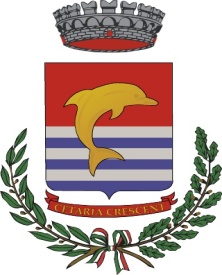 